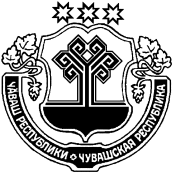 Об определении специальных мест для размещения предвыборных  печатных агитационных материалов на территории Русско-Алгашинского сельского поселения Шумерлинского районаРуководствуясь  Федеральным Законом Российской Федерации от 12.06 2002 № 67-ФЗ «Об основных гарантиях избирательных прав и прав на участие в референдуме граждан Российской Федерации», Уставом Русско-Алгашинского сельского поселения Шумерлинского района Чувашской Республики,  администрация Русско-Алгашинского сельского Шумерлинского района Чувашской Республики постановляет:              1. Определить  на территории Русско-Алгашинского сельского поселения  Шумерлинского района Чувашской Республики специальные места для размещения  предвыборных печатных агитационных материалов согласно приложению.               2. Настоящее постановление опубликовать в печатном  издании «Вестник Русско-Алгашинского сельского поселения Шумерлинского района» и на официальном сайте Русско-Алгашинского сельского поселения в информационно-телекоммуникационной сети «Интернет».Главы администрации Русско-Алгашинскогосельского поселения                                                                              Спиридонов В.Н.Приложение к постановлению администрацииРусско-Алгашинского сельского  поселения Шумерлинского района  от 21.08.2020 г. № 49Перечень мест на территории Русско-Алгашинского сельского поселения  Шумерлинского района Чувашской Республики  для размещения  предвыборных печатных агитационных материалов             с.Русские Алгаши1.ул. Октябрьская доска объявлений, напротив магазина «Березка»2.ул. Школьная, магазин № 9 Аликовского РПО            Д.Чувашские Алгаши 1.ул. Советская, автобусная остановка.            Пос. Речной1. Доска объявлений - автобусная остановкаЧĂВАШ  РЕСПУБЛИКИÇĚМĚРЛЕ РАЙОНĚЧУВАШСКАЯ РЕСПУБЛИКА ШУМЕРЛИНСКИЙ  РАЙОН  ВЫРĂС УЛХАШ ЯЛ ПОСЕЛЕНИЙĚН ПУÇЛĂХĚ ЙЫШĂНУ« 21» августа  2020 49№Вырăс Улхаш салиАДМИНИСТРАЦИЯ РУССКО-АЛГАШИНСКОГО СЕЛЬСКОГО ПОСЕЛЕНИЯ ПОСТАНОВЛЕНИЕ« 21»августа 2020 № 49село Русские Алгаши